Ciudad, Manizales, 07-04-2018SeñoresREVISTA RETOSUniversidad Francisco de Paula SantanderCúcuta, ColombiaCordial saludo.Como autor principal del artículo denominado VALUES OF THE RESISTANCE OF THE UNIVERSITY FOOTBALL PLAYER IN SPECIAL CONDITIONS, OF THE CITY OF MANIZALES. (COLOMBIA),  manifesto que tenemos conocimiento que la Revista RETOS tiene en cuenta la Ley 1581 de octubre 17 de 2001 y aplica la Ley de Hábeas Data o de Protección de Datos, según lo establecido en el Decreto 1377 de 2013; autorizando de manera  libre, informada y expresamente a la Revista RETOS publicar el uso de  datos personales,  entendiendo que son accesibles a cualquier persona conectada a internet.Confirmamos que el artículo enviado es ORIGINAL, INÉDITO y NO HA SIDO SOMETIDO NI ENVIADO A EVALUACIÓN EN OTRA REVISTA.Reconocemos que una vez iniciado el proceso de revisión por el Comité Editorial, el artículo deberá cumplir con todas las fases del proceso editorial, es decir, no podrá ser retirado. De ser publicado el artículo, cedemos gratuitamente todos los derechos patrimoniales de autor al editor de la Revista RETOS, autorizamos la copia, reproducción, distribución, publicación y comercialización del mismo ya sea en medio impreso, electrónico, en internet, medios de comunicación u otras formas y medios conocidos o por conocerse.Autorizamos a la Revista RETOS a realizar ajustes en el contenido y estilo del artículo, por parte de los revisores de estilo, y demás.Nos comprometemos a cumplir los plazos establecidos por la revista para la elaboración de correcciones de los escritos.Conociendo la normatividad Sobre los Derechos de Autor, específicamente de normas de propiedad intelectual existentes expresamos nuestra responsabilidad por cualquier acción de reivindicación, plagio u otra clase de reclamación que al respecto pudiera sobrevenir.Atentamente, 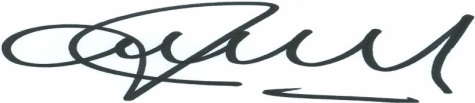 Nombres y apellidos: JOSE ARMANDO VIDARTE CLAROSC.C No. 12191535